Brewster Road Community Church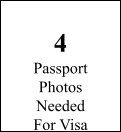 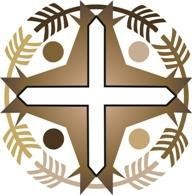 Volunteer Mission Application FormThe __________________________ Mission; Date ______________, 2025Total Cost $ 3,600.00_A non-refundable deposit of $200.00 is due on or before April 30, 2024 (after the application is received).The deposit can be made:Online at www.brccbham.org/give. Select: Foreign Missions and in the memo, put “First Name and Last Name - Liberia 2025 Deposit”CashApp: $BrewsterRoadCC (in the memo, put “First Name and Last Name - Liberia 2025 Deposit”)Make a check payable to "Brewster Road Community Church" and on the bottom write for: “First Name and Last Name - Liberia 2025 Deposit”Please complete and return by April 30, 2024!completed Applications can either be emailed to officemanager@brccbham.info or mailed/hand delivered to 1661 Brewster Road, Birmingham, AL 35235Last Name _________________ First Name __________________ Middle Initial _____Maiden Name (if applicable) ______________________ SS# ______________________Date of Birth ________ / __________ / _________Mailing Address (where you want your correspondence sent)Street	City	State	ZipPhone #: Cell ____________________ WhatsApp #: _____________________________Email Address: ___________________________________________________________Marital Status __________________ Your Occupation ___________________________If married, name of spouse __________________________________________________Your Passport # __________________________ Place Issued _____________________Date of Passport Expiration _______/ ______/ ________If you do not have a passport, you MUST apply for one as soon as possible to possess a valid passport in time for the trip and trip preparation. Do not hesitate to act NOW to get one. Supply us with this information as soon as you acquire it. Everyone MUST submit a photo-quality copy of his or her passport. Visa may be necessary for some countries.Your	area(s)	of	interest	and	giftedness	as	it	pertains	to	this	trip:________________________________________________________________________________________________________________________________________________________________________________________________________________________ Musical Support, Bible Study Leader, Prayer & Devotion Leader, Group Leader, Medical, Construction, Children, Education, Counseling, Logistics etc.Your Home Church ______________________________ Pastor ___________________Church Address __________________________________________________________Phone # ____________________________ Email _______________________________ Church Recommendation: The___________________________ (name of church) wholeheartedly recommends the applicant to the Global Mission Team of Brewster Road Community Church, as sound in his/her faith and spiritually equipped to serve on this volunteer project, for the KING.Signature of Pastor ____________________________ Date __________/ ________/ ___MISSION TEAM VOLUNTEERS WEAR A SPECIAL MISSION T-SHIRT WHILE TRAVELING. WHAT SIZE WILL YOU REQUIRE?	(Please circle)	S	M	L	XL	XXL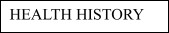 Name of Personal Physician ______________________________ Phone ____________Your Blood Type ________ Can you donate blood? _____________________________Please list any current problem: _____________________________________________Do you currently have, or have you ever had any of the following? If yes, please explain on a separate sheet of paper: (check those which apply)Frequent and/or severe headaches			_________Dizziness or fainting					_________Convulsions						_________Nervous breakdown					_________Mental problems					_________Asthma						_________Allergies						_________Epilepsy						_________Hearing difficulties					_________Heart problems					_________High/Low blood pressure				_________Breathing problems					_________Digestion problems					_________Back or neck problems				_________DiabetesOthers not listed:	_________________________________Do you have any allergies? If so, please list: _________________________Please list any	 current medications_____________________________________________________________Have you had the following vaccinations?	When?Covid-19 (optional)							________Yellow Fever							__________Malaria prophylaxis						__________Full Hepatitis B Immunization series				__________TDaP/Tetanus booster in the 5-10 years			__________Hepatitis A vaccine						__________Typhoid								__________Measles, Mumps, Rubella					__________Varicella (chickenpox)						__________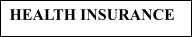 Name of Insurance Company ________________________________________________Address _________________________________________________________________Phone	#_________________________________	Policy	#_________________________This policy is issued in the name of ___________________________________________If Group Policy, Please List	 Employer _________________________________________Employer Phone # ________________________________________________________***Please be sure to attach a legible copy of your health insurance card (front and back) and verify the information submitted above***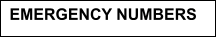 Name ________________________________________ Relationship to you __________ Address ________________________________________________________________ Phone#: Day ____________________________ Night ___________________________Brewster Road Community ChurchYour Personal TestimonyPlease give a brief testimony of your Christian experience and how God has worked in your life since (Use Acts 22:3-21 as a guide)Name: ___________________________________ Date ____________________________________________________________________________ _____________________________________________________________ _____________________________________________________________ _____________________________________________________________ _____________________________________________________________ _____________________________________________________________ _____________________________________________________________ _____________________________________________________________ _____________________________________________________________ _____________________________________________________________ _____________________________________________________________ _____________________________________________________________ Why do you want to go to Liberia?_____________________________________________________________ _____________________________________________________________ _____________________________________________________________ _____________________________________________________________ _____________________________________________________________ _____________________________________________________________ _____________________________________________________________ _____________________________________________________________Have you had any previous mission experience/community service?If yes, give brief details._____________________________________________________________ _____________________________________________________________ _____________________________________________________________ _____________________________________________________________ _____________________________________________________________ _____________________________________________________________ _____________________________________________________________ _____________________________________________________________ _____________________________________________________________ _____________________________________________________________ _____________________________________________________________ _____________________________________________________________